Den Země na Dobříši 2014 - děkujeme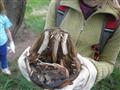 V letošním roce proběhl na Dobříši již šestý ročník Dne Země. Tento den se slaví po celém světě dne 22. dubna. Je propagací environmentálního hnutí a oslavou ochrany životního prostředí. V našem městě pořádáme tradičně „Týden Země“, který je zaměřen na úklid veřejných prostranství a okolí města. Ve stejném období se pořádají i další akce se zaměřením na životní prostředí.Při úklidu města opět přiložili ruku k dílu žáci a studenti všech dobříšských škol i další městské neziskové organizace (Sportovní klub Vlaška, Městský fotbalový klub, Skautky a táborníci, dívčí oddíl Minehaha, 2. roj Lampyris Dobříš, Rodinné centrum Dobříšek, Sokol Dobříš, Český rybářský svaz, dobříšští dobrovolní hasiči tentokrát i s dětským družstvem, Občanské sdružení Modřínová, Pesoklub Dobříš, Okrašlovací spolek města Dobříše a další). S úklidem pomohly i kolektivy většinou mladých, nikde neorganizovaných spoluobčanů, někteří z nich již opakovaně. Při celé akci se sesbíralo přes tunu směsného odpadu. Součástí úklidu je soutěž o nalezení největší kuriozity při sběru odpadu. V některých týmech se dokumentování akce ujalo, fotografií je rok od roku víc a mají vyšší vypovídací hodnotu. V letošním roce odborná komise vyhodnotila nejzajímavějším předmětem vysušenou enormně velkou štičí hlavu pod názvem: „Tenhle pohled vidí většina rybek naposledy“, kterou zaslali skautky, světlušky a táborníci. Při hodnocení proběhla zajímavá diskuse nad způsobem, jakým se mohla hlava dostat na místo sběru. Co si myslíte vy? 2. místo vyhrála třída 4.B 2. Základní školy Dobříš s obrázkem vysloužilého bubnu z pračky v zajetí celé třídy. Buben takto samostatně uložený v přírodě skutečně nic nevypere, nevyčistí, odpadky neuklidí. Fotografii, která se umístila na 3. místě, nám zaslal zástupce Sportovního klubu Vlaška s informací o úklidu lesa v trasách jarního běhu pro zdraví, běhu dobříšského triatlonu a Day by night, v celkové délce 27,2 km. Na místech takto sportovně vytížených nalezli účastníci (bohužel nejen) krabičku od cigaret i se zachovalou výraznou informací o její škodlivosti. Je vidět, že sport, láska k přírodě a odpor k cigaretám nemusí mít přímou souvislost. Ceny do soutěže v podobě výborných dortů věnovalo Pekařství a cukrářství Stáňa z Malé Hraštice, kterému tímto děkujeme.  Ráda bych na konec vyslovila optimistickou myšlenku, že již v příštích ročnících této akce nebude co uklízet. Z celoročních zkušeností s odklízením černých skládek ve městě i okolí  ale takto optimistická být nemohu. Stále je mezi námi hodně spoluobčanů, kteří si myslí, že nejvhodnějším místem pro uložení jejich vysloužilého odpadu je les, louka, příkop u cesty či sběrné místo na tříděný odpad. Není. O to raději děkuji všem zapojeným organizacím, všem účastníkům akcí, uklízejícím dětem, studentům i dospělým občanům Dobříše i okolí. S Vaší pomocí jsou dobříšská veřejná prostranství i okolí Dobříše opět zelené, čisté a připravené uvítat jaro (i když v letošním roce spíše rovnou léto). Děkujeme!Ing. Alena Harmanová, vedoucí odboru životního prostředí 